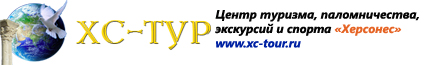 Elysium 5*Лето 2012 годаЦены от: *Цена указана за 2-х человек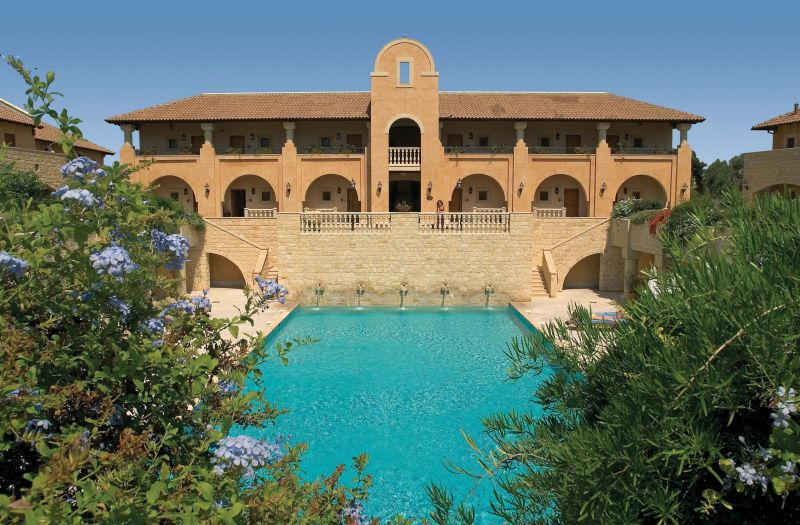 Контактная информацияTел:          +357 26 844444Факс:        +357 26 844333Отель входит в сеть Stademos HotelsТип гостиницы: Гостиничный комплексРасположение: 1-я линия, Пляжный  Транспортная доступность:
Близость к аэропорту - Близко (> 20 до 40 км)Об отеле:Расположение: недалеко от исторического памятника – Гробницы Королей, в 25 км от аэропорта г. Пафос. Рядом с отелем находятся магазины, банки и центры развлечений.В отеле: 250 номеров, включая 12 вилл (некоторые с собственным бассейном), 1 Presidential Suite, 1 Executive Suite, 12 Royal Luxury Studio. 2 ресторана, кипрская таверна на пляже, кафе, бар, бар у бассейна, пиццерия.В номере:• ванная• балкон/терраса• кондиционер• центральное отопление• телефон• спутниковое и кабельное TV• мини-бар• радио• сейф• фенК вашим услугам:• круглосуточно обслуживание в номерах,• ювелирный магазин,• магазин сувениров,• прачечная,• обмен валюты,• аренда машин,• оздоровительный центр (салон красоты, парикмахерская, ароматерапия, массаж, сауна, парная, бассейн с гидромассажем),• греческий амфитеатр для проведения развлекательных программ,• детский клуб,• тематический парк для детей,• развлекательные тематические программы,• библиотека,• часовня для свадебных церемоний,• конференц-зал на 400 чел.Для детей:• бассейн с водными горками для детей,• услуги няни (за доп.плату), ранний завтрак и ужин,• игровая площадка.Спорт и развлечения:• большой многоуровневый бассейн с гидромассажем,
• открытый бассейн с подогревом,
• водные виды спорта,
• теннисные корты (днем), настольный теннис, тренажерный зал – бесплатно,• анимационная программа.Количество ночейТип питанияСтоимость, руб.7 ночей/8днейЗавтраки795607 ночей/8днейПолупансион7956010 ночей/11днейЗавтраки10649110 ночей/11днейПолупансион106491